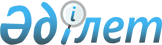 О некоторых вопросах развития государственного телевидения и радио
					
			Утративший силу
			
			
		
					Постановление Правительства Республики Казахстан от 2 августа 2001 года N 1018.  Утратило силу - постановлением Правительства РК от 23 мая 2002 г. N 559 ~P020559

      В целях повышения качества телерадиопрограмм, оптимизации структуры и обеспечения эффективного управления активами государства в организациях, выполняющих государственный заказ на проведение информационной политики в сфере телевидения и радио, Правительство Республики Казахстан постановляет: 

      1. Комитету государственного имущества и приватизации Министерства финансов Республики Казахстан, Министерству культуры, информации и общественного согласия Республики Казахстан: 

      1) передать государственный пакет акций закрытого акционерного общества "Республиканская корпорация "Телевидение и радио Казахстана" (далее - ЗАО "РКТРК") в доверительное управление закрытому акционерному обществу "Агентство "Хабар"; 

      2) предусмотреть в договоре доверительного управления государственным пакетом акций ЗАО "РКТРК" вопросы оптимизации внутренней структуры ЗАО "РКТРК" (в том числе органов управления и филиальной сети), эффективного использования финансовых, производственных и интеллектуальных ресурсов, улучшения качества и увеличения объемом среднесуточного вещания телеканала "Казахстан-1" и канала радио "Казахстан-РВ", повышения доходности. 

      2. Министерству культуры, информации и общественного согласия Республики Казахстан, акимам областей: 

      1) внести предложения по увеличению объемов государственного заказа на проведение информационной политики в сфере телерадиовещания в текущем году, увеличению объемов среднесуточного вещания и расширению зон охвата населения государственными телерадиопрограммами в целях укрепления информационной безопасности страны; 

      2) учесть данные задачи при формировании бюджетов последующих лет. 

      3. Контроль за исполнением настоящего постановления возложить на Министерство культуры, информации и общественного согласия Республики Казахстан.     4. Настоящее постановление вступает в силу со дня подписания.     Премьер-Министр  Республики Казахстан      (Специалист: Мартина Н.А.)   
					© 2012. РГП на ПХВ «Институт законодательства и правовой информации Республики Казахстан» Министерства юстиции Республики Казахстан
				